On the Occasion of the Celebration of the International Day of World Cultural Heritage Monuments & SitesInternational Conference on:«PROTECTING THE CULTURAL HERITAGE THROUGH A PARTICIPATORY AND INCLUSIVE GOVERNANCE TO MEET THE SUSTAINABLE DEVELOPMENT GOALS»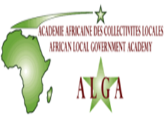 Wednesday, April 18, 2018 at ISESCO Headquarters at 9h00amwith the Support of:AGENDA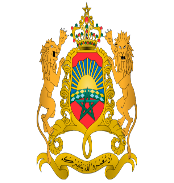 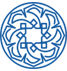 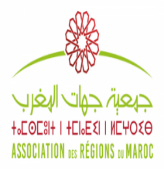 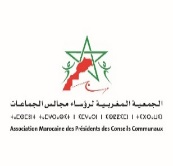 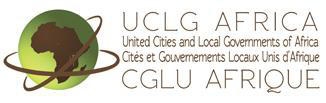 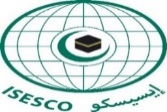 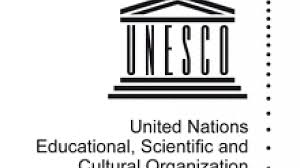 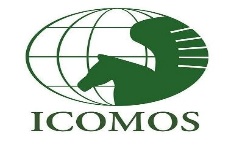 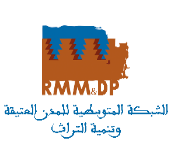 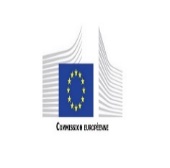 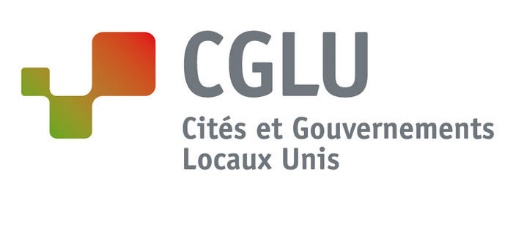 TimeActivities8h00Arrival and registration of the Guests & Participants9h30Official Opening of the Conference9h30Address by His Excellency Dr. Abdulaziz Othman Altwaijri, Director General of the Islamic Educational, Scientific and Cultural Organization (ISESCO).Address by His Excellency Mohamed El Aaraj, Minister of Culture and Communication, Kingdom of MoroccoAddress by Mr. Mohamed Saddiki, Mayor of the City Council of Rabat.Address by Mr. Abdelati Lahlou, President of the International Council of Monuments and Sites - Morocco (ICOMOS-Morocco).  Address by Mr. Karim Hendili, Program Specialist for Culture, UNESCO Office in Rabat 10h30Presentation of the Program of the Conference10h30Coffee break and group photo11h00Plenary Session 1 : Heritage Protection, a Fundamental Dimension of Sustainable DevelopmentThe Role of Culture in the Sustainable Development, by Madam Catherine Cullen, United Cities and Local Governments (UCLG) Special Advisor on Culture in Sustainable Cities, former President of the Committee of Culture of UCLG.The Role of the Networks of Cities in the Promotion and Enhancement of the Heritage - Case of the Mediterranean Network of Medinas and Heritage Development, by Mr. Mohamed SEFIANI, President of the Communal Council of Chefchaouen, President of the Mediterranean Network of Medinas and Heritage Development (RMM & DP), Kingdom of MoroccoThe Moroccan Strategy to promote Culture and Cultural Heritage, by Mr Abdellah Alaoui, Ministry of Culture and Communication, Kingdom of Morocco.Morocco, the Historicity of the Concept of Sustainable Development in the Traditional Urbanistic and Architectural Model, by Madam Afaf Ellouali,  Architect specializing in Historical Heritage, Secretary General of the Association Meknes Heritage, Kingdom of Morocco11h00General Discussion13H00Lunch14h00Parallel Thematic SessionsThematic Session 1 : Participatory and Inclusive Governance in the Protection, Safeguarding and Enhancement of HeritageThe human and natural risks that threaten the Architectural Heritage of Moroccan Cities: case of the City of Rabat, by Mr. Mohamed Es-Semmar, Director of Historical and Archaeological Heritage at the Agency for the Development of the Bouregreg Valley, Kingdom of MoroccoThe involvement of local communities in the protection, management and enhancement of sites and monuments in Africa: challenges and perspectives, By Mr. Samuel Kidiba, Director General of the School of African Heritage (EPA), Republic of Benin.The Participatory Budget for the protection and enhancement of historic sites, by Mr Fakih Nasar Lanjri, General Coordinator of Projects, RMM & DP, Kingdom of Morocco.The experience of Cameroon in the promotion of Cultural Heritage, by Mr. Aimé Sadou, Cultural Expert Consultant, Ministry of Arts and Culture, Cameroon.Thematic Session 2 : Mobilization and Efforts of International and Regional Organizations and their pioneering experiences in the Protection, Safeguarding and Valorisation of HeritageThe Experience of ISESCO: Protection, Safeguarde and Enhancement of Cultural Heritage in Member Countries, by an Expert of ISESCO.Issues and Challenges of Protection, Safeguarding and Enhancement of Cultural Heritage for Sustainable Development, by Mr. Karim Hendili, Program Specialist for Culture, UNESCO Office fo Rabat The experience of UCLG-Africa: Training, Learning and Capacity building, the role of ALGA of UCLG Africa, by Dr Najat Zarrouk, Director of the African Local Government Academy of UCLG Africa, Kingdom of Morocco16h00Coffee break16h30Plenary Session 2Presentation of the Recommendations of the ConferenceClosing speechAddress by Mr. Jean Pierre Elong Mbassi, Secretary General of United Cities and Local Governments of Africa (UCLG-Africa).17h30End of the work.